							Aleksandrów Kujawski, 02.01.2020 r.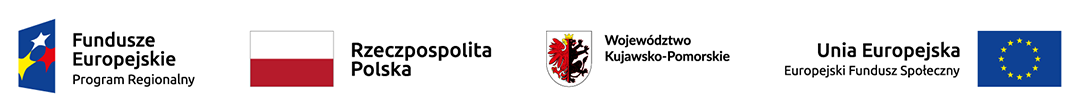 REGULAMIN REKRUTACJI§ 1INFORMACJE OGÓLNENiniejszy Regulamin określa warunki rekrutacji uczestników do projektu „Opieka i aktywność – Dom Dziennego Pobytu w Aleksandrowie Kujawskim” współfinansowanego ze środków Europejskiego Funduszu Społecznego w ramach Regionalnego Programu Operacyjnego Województwa Kujawsko-Pomorskiego 2014-2020.Projekt realizowany jest przez BYDGOSKI ZAKŁAD DOSKONALENIA ZAWODOWEGO STOWARZYSZENIE OŚWIATOWO-TECHNICZNE (zwane dalej Beneficjentem) oraz Gminę Miejską Aleksandrów Kujawski (zwaną dalej Partnerem) w okresie od 01.10.2019 
do 30.09.2021.Projekt „Opieka i aktywność – Dom Dziennego Pobytu w Aleksandrowie Kujawskim”, zwany dalej Projektem, realizowany jest na podstawie umowy o dofinansowanie zawartej 
z Instytucją Zarządzającą RPO WKP, czyli Zarządem Województwa/Urzędem Marszałkowskim Województwa Kujawsko-Pomorskiego w Toruniu.Kandydat  – osoba  ubiegająca  się  o zakwalifikowanie  do udziału  w  Projekcie  na podstawie zasad określonych w regulaminie.Uczestnik DDP – osoba zakwalifikowana do udziału w Projekcie, bezpośrednio korzystająca z udzielonego wsparcia.Opiekun faktyczny – jest to osoba sprawująca stałą opiekę nad uczestnikiem który ze względu na wiek, stan zdrowia albo stan psychiczny opieki takiej wymaga.Siedziba Beneficjenta: Bydgoski Zakład Doskonalenia Zawodowego Stowarzyszenie Oświatowo-Techniczne, ul. Fordońska 120, 85-739 Bydgoszcz.Siedziba partnera: Gmina Miejska Aleksandrów Kujawski, ul. Słowackiego 8, 
87-700 Aleksandrowów Kujawski. Siedziba Domu Dziennego Pobytu w Aleksandrowie Kujawskim, ul. Długa 8, 
87-700 Aleksandrów Kujawski.§ 2CELE PROJEKTUCelem projektu jest zwiększenie dostępu do wysokiej jakości usług społecznych świadczonych w społeczności lokalnej dla 48 osób niesamodzielnych, zamieszkujących na terenie powiatu aleksandrowskiego, zagrożonych ubóstwem lub wykluczeniem społecznym oraz wzrost umiejętności 16 opiekunów faktycznych w zakresie sprawowania opieki nad osobami niesamodzielnymi, zamieszkałych na terenie powiatu aleksandrowskiego w okresie do 30.09.2021.Wsparcie realizowane będzie w oparciu o regulamin organizacyjny, zgodnie 
z Rozporządzeniem Ministra Pracy i Polityki Społecznej z dnia 13.10.2015 r. w sprawie wymagań lokalowych i sanitarnych, jakie musi spełniać lokal, w którym ma być prowadzona placówka wsparcia dziennego. Dom Dziennego Pobytu spełnia standardy w zakresie ochrony ppoż. oraz standardy określone w § 3 ww. rozporządzenia.§ 3REKRUTACJA UCZESTNIKÓWGrupę docelową projektu stanowi 48 dorosłych mieszkanek i mieszkańców powiatu aleksandrowskiego w rozumieniu kodeksu cywilnego. Grupę docelową stanowią osoby niesamodzielne, które zgodnie z ustawą o pomocy społecznej są zagrożone ubóstwem lub wykluczeniem społecznym, w tym 32 kobiety i 16 mężczyzn.Przez osobę niesamodzielną rozumie się osobę, która ze względu na stan zdrowia lub niepełnosprawność wymaga opieki lub wsparcia w związku z niemożnością samodzielnego wykonywania, co najmniej jednej z podstawowych czynności dnia codziennego, tj.: kąpanie się, ubieranie się i rozbieranie, korzystanie z toalety, wstawanie z łóżka i przemieszczanie się na fotel, samodzielne jedzenie, kontrolowanie wydalania moczu i stolca.Uczestnikami projektu będą:osoby niesamodzielne zagrożone ubóstwem lub wykluczeniem społecznym – 32 kobiety 
i 16 mężczyznopiekunowie faktyczni – 13 kobiet i 3 mężczyzn.Wsparcie udzielone będzie w 3 turach po ok 6,5 miesiąca każda w okresie od lutego 2020 r. do września 2021 r.Wszyscy Uczestnicy DDP objęci projektem będą niesamodzielni ze względu na stan zdrowia lub niepełnosprawność. Wymagać będą opieki lub wsparcia w związku z niemożnością samodzielnego wykonywania, co najmniej jednej z podstawowych czynności dnia codziennego.Rekrutacja uczestników odbywać się będzie w trzech turach. Pierwsza: 12.2019-01.2020 
(I nabór), druga: 06-07.2020 (nabór II), trzecia: 01-02.2021 (nabór III). Podczas każdej tury rekrutacji zrekrutowanych zostanie 16 osób do Dziennego Domu Pobytu oraz 5/6 opiekunów faktycznych do udziału w poradnictwie indywidualnym i warsztatach.                             W przypadku zwolnienia się miejsc w Domu Dziennego Pobytu, przewiduje się przyjmowanie osób z list rezerwowych, a następnie nabór uzupełniający. Pracownicy odpowiedzialni za rekrutację podejmą decyzję o przyznaniu osobie niesamodzielnej usług opiekuńczych po potwierdzonej każdorazowo indywidualnej ocenie sytuacji materialnej i życiowej (rodzinnej i zawodowej) danej osoby niesamodzielnej oraz opiekunów faktycznych tej osoby. W procesie rekrutacji nastąpi weryfikacja kandydatów za spełnienie następujących kryteriów:obligatoryjne (zero-jedynkowe):przynależność do grupy docelowej tj. osoby niepełnosprawne (weryfikacja na podstawie orzeczenia), stan zdrowia powodujący niesamodzielność (weryfikacja na podstawie zaświadczenia/oświadczenia) oraz zamieszkiwanie w powiecie aleksandrowskim (weryfikacja na podstawie oświadczenia).kryteria fakultatywne (punktowane):kryterium dochodowe dla osób których dochód nie przekracza 150% właściwego kryterium dochodowego – weryfikacja na podstawie oświadczenia – 20 punktówdoświadczanie wielokrotnego wykluczenia społecznego – weryfikacja na podstawie oświadczenia lub zaświadczenia – 3 punkty,znaczny lub umiarkowany stopień niepełnosprawności – weryfikacja na podstawie orzeczenia o stopniu niepełnosprawności – 3 punktyniepełnosprawność sprzężona – weryfikacja na podstawie orzeczenia 
o niepełnosprawności – 3 punkty, osoby z zaburzeniami psychicznymi, w tym osoby z niepełnosprawnością intelektualną i osoby z całościowymi zaburzeniami rozwojowymi - weryfikacja na podstawie orzeczenia o stopniu niepełnosprawności lub innego dokumentu poświadczającego stan zdrowia wydanego przez lekarza – 3 punkty,korzystanie z POPŻ (Program Operacyjny Pomoc Żywieniowa 2014-2020) indywidualnie lub jako rodzina – weryfikacja na podstawie oświadczenia – 3 punkty,zamieszkiwanie na obszarach zdegradowanych zgodnie z właściwymi programami rewitalizacji – weryfikacja na podstawie oświadczenia – 3 punkty.W przypadku większej liczby zgłoszeń i uzyskania przez kandydatów równej liczby punktów pierwszeństwo będzie miała kolejność zgłoszeń.Na podstawie kryteriów wskazanych w pkt. 9 powstanie lista rankingowa oraz rezerwowa. W przypadku rekrutacji opiekunów faktycznych oprócz kryteriów formalnych, czyli: sprawowanie opieki nad uczestnikiem DDP – weryfikacja w oparciu o oświadczenie, dodatkowe punkty będą przyznawane za kryterium dochodowe, weryfikowane w oparciu o oświadczenia.Na podstawie. kryteriów wskazanych w pkt. 9 powstanie lista rankingowa oraz rezerwowa. Wnioskodawca przed podjęciem decyzji o przyznaniu os. niesamodzielnej lub jej opiekunom wsparcia każdorazowo będzie weryfikował indywidualną sytuację materialną i życiową (rodzinną i zawodową) Uczestników Projektu.Zgodnie z „Wytycznymi w zakresie kwalifikowalności wydatków w ramach Europejskiego Funduszu Rozwoju Regionalnego, Europejskiego Funduszu Społecznego oraz Funduszu Spójności na lata 2014-2020” w przypadku braku możliwości uzyskania pisemnego potwierdzenia spełnienia kryteriów kwalifikowalności uczestnika projektu oraz przyjęcia do wiadomości o przetwarzaniu danych osobowych w postaci własnoręcznie złożonego podpisu zastosowywanie mają poniższe procedury:W przypadku osób ubezwłasnowolnionych formularz rekrutacji oraz wszelką dokumentację projektową podpisuje opiekun prawny.W przypadku osób nieubezwłasnowolnionych, które nie potrafią samodzielnie się podpisać przyjmowana jest następująca procedura:wyrażenie zgody przez opiekuna osoby chorej, posiadającego upoważnienie notarialne do podejmowania decyzji dotyczących leczenia i postępowania medycznego,złożenie przez opiekuna osoby chorej adnotacji na formularzu zgłoszeniowym informującej, iż chory nie potrafi się podpisać. Wówczas następuje złożenie oświadczenia poprzez tuszowe odciśnięcie palca na dokumencie w obecności opiekuna i personelu projektu. Przy odcisku palca opiekun wpisuje imię i nazwisko chorego i umieści swój podpis. Złożenie takiego oświadczenia następuje w warunkach umożliwiających kandydatowi skupienie i pełne zapoznanie się z treścią składanych oświadczeń.Dokumentem rekrutacyjnym, który należy złożyć jest wypełniony formularz rekrutacyjny wraz z załącznikami. Formularz rekrutacyjny wypełniają odrębnie uczestnicy projektu i opiekunowie faktyczni.Formularze rekrutacyjne są dostępne w biurze projektu oraz na stronie internetowej Beneficjenta. Formularze rekrutacyjne można składać osobiście (ul. Długa 8, Aleksandrów Kujawski) lub przesłać pocztą na adresy siedziby Beneficjenta: ul. Fordońska 120, 85-739 Bydgoszcz. Dla osób mających trudności z poruszaniem się lub obsługą komputera, w ramach niwelowania bariery dostępu, istnieje możliwość telefonicznego zgłoszenia. Komisja rekrutacyjna podejmie decyzję o wyborze uczestników Projektu na podstawie:informacji zamieszczonych w formularzu rekrutacyjnym oraz załączników,spełnienia kryteriów wymienionych w §3 niniejszego Regulaminu,uzyskaniu największej liczby punktów.Powstaną niezależne listy rankingowe do udziału w projekcie „Opieka i aktywność – Dom Dziennego Pobytu w Aleksandrowie Kujawskim” w ramach opieki dziennej oraz na warsztaty i doradztwo dla opiekunów.Osoby które spełnią wymogi, ale nie zostaną zakwalifikowane do uczestnictwa w Projekcie z powodu braku miejsc, zostaną umieszczone na liście rezerwowej.Osoby z listy rezerwowej będą kwalifikowane w przypadku rezygnacji osób z listy podstawowej lub nieobecności nieusprawiedliwionej przez te osoby powyżej 10 dni roboczych pod rząd. Złożone dokumenty nie podlegają zwrotowi. Osoba chętna do udziału w projekcie zobowiązana jest do podania informacji zgodnych ze stanem faktycznym oraz do wypełnieniu dokumentów w sposób kompletny i czytelny.Z osobami które zostaną zakwalifikowane do udziału w projekcie podpisana zostanie umowa uczestnictwa.§ 4POSTANOWIENIA KOŃCOWEBeneficjent zastrzega sobie prawo wniesienia zmian do Regulaminu lub wprowadzenia dodatkowych postanowień.W kwestiach nieujętych w niniejszym Regulaminie ostateczną decyzję podejmuje Beneficjent.Ostateczna interpretacja niniejszego Regulaminu należy do Beneficjenta.Regulamin wchodzi w życie z dniem ogłoszenia.Załączniki:Formularz zgłoszeniowy dla Uczestnika DDPFormularz zgłoszeniowy dla opiekuna faktycznego.Słownik pojęćWykaz pojęćWykaz pojęćPO PŻProgram Operacyjny Pomoc Żywieniowa 2014-2020Program Operacyjny Pomoc Żywieniowa 2014-2020osoby korzystające z PO PŻ (zakres wsparcia dla tych osób lub rodzin nie będzie powielał działań, które dana osoba lub rodzina otrzymała lub otrzymuje z PO PŻ w ramach działań towarzyszących, o których mowa w PO PŻ)osoby, otrzymujące pomoc żywnościową w formie paczek lub posiłku, które z powodu niskich dochodów nie mogą zapewnić sobie/rodzinie odpowiednich produktów żywnościowych (posiłków) i dlatego też trafiać będzie do ograniczonej liczby osób znajdujących się w najtrudniejszej sytuacji (określonej przesłankami z art. 7 ustawy o pomocy społecznej oraz poziomem dochodów odniesionych do procentowej wartości odpowiedniego kryterium dochodowego określonego w tej ustawie.Zgodnie z Ustawą z dnia 12 marca 2004 r. o pomocy społecznej i Art. 7. Pomocy społecznej udziela się osobom i rodzinom w szczególności z powodu m.in:1) ubóstwa;2) bezdomności;3) niepełnosprawności;4) długotrwałej lub ciężkiej choroby;osoby, otrzymujące pomoc żywnościową w formie paczek lub posiłku, które z powodu niskich dochodów nie mogą zapewnić sobie/rodzinie odpowiednich produktów żywnościowych (posiłków) i dlatego też trafiać będzie do ograniczonej liczby osób znajdujących się w najtrudniejszej sytuacji (określonej przesłankami z art. 7 ustawy o pomocy społecznej oraz poziomem dochodów odniesionych do procentowej wartości odpowiedniego kryterium dochodowego określonego w tej ustawie.Zgodnie z Ustawą z dnia 12 marca 2004 r. o pomocy społecznej i Art. 7. Pomocy społecznej udziela się osobom i rodzinom w szczególności z powodu m.in:1) ubóstwa;2) bezdomności;3) niepełnosprawności;4) długotrwałej lub ciężkiej choroby;znaczny stopień niepełnosprawnościDo znacznego stopnia niepełnosprawności zalicza się osobę z naruszoną sprawnością organizmu, niezdolną do pracy albo zdolną do pracy jedynie w warunkach pracy chronionej i wymagającą, w celu pełnienia ról społecznych, stałej lub długotrwałej opieki i pomocy innych osób w związku z niezdolnością do samodzielnej egzystencji.Do znacznego stopnia niepełnosprawności zalicza się osobę z naruszoną sprawnością organizmu, niezdolną do pracy albo zdolną do pracy jedynie w warunkach pracy chronionej i wymagającą, w celu pełnienia ról społecznych, stałej lub długotrwałej opieki i pomocy innych osób w związku z niezdolnością do samodzielnej egzystencji.umiarkowany stopień niepełnosprawnościDo umiarkowanego stopnia niepełnosprawności zalicza się osobę z naruszoną sprawnością organizmu, niezdolną do pracy albo zdolną do pracy jedynie w warunkach pracy chronionej lub wymagającą czasowej albo częściowej pomocy innych osób w celu pełnienia ról społecznych.Do umiarkowanego stopnia niepełnosprawności zalicza się osobę z naruszoną sprawnością organizmu, niezdolną do pracy albo zdolną do pracy jedynie w warunkach pracy chronionej lub wymagającą czasowej albo częściowej pomocy innych osób w celu pełnienia ról społecznych.niepełnosprawność sprzężonaO niepełnosprawności sprzężonej mowa jest wówczas, gdy jest ona złożona, podwójna lub wieloraka, bądź też towarzyszy jej dodatkowe kalectwo. Upośledzenie sprzężone występuje u osoby u której stwierdza się dwie lub więcej niepełnosprawności, powodowane jednym lub kilkoma czynnikami endo lub egzogennymi w różnych okresach życia, co dotyczy także okresu prenatalnego.O niepełnosprawności sprzężonej mowa jest wówczas, gdy jest ona złożona, podwójna lub wieloraka, bądź też towarzyszy jej dodatkowe kalectwo. Upośledzenie sprzężone występuje u osoby u której stwierdza się dwie lub więcej niepełnosprawności, powodowane jednym lub kilkoma czynnikami endo lub egzogennymi w różnych okresach życia, co dotyczy także okresu prenatalnego.osoba z zaburzeniami psychicznymiZgodnie z Ustawą z dnia 19 sierpnia 1994 r. o ochronie zdrowia psychicznego osobie z zaburzeniami psychicznymi, odnosi się to do osoby:a) chorej psychicznie (wykazującej zaburzenia psychotyczne),b) upośledzonej umysłowo,c) wykazującej inne zakłócenia czynności psychicznych, które zgodnie ze stanem wiedzy medycznej zaliczane są do zaburzeń psychicznych, a osoba ta wymaga świadczeń zdrowotnych lub innych form pomocy i opieki niezbędnych do życia w środowisku rodzinnym lub społecznymZgodnie z Ustawą z dnia 19 sierpnia 1994 r. o ochronie zdrowia psychicznego osobie z zaburzeniami psychicznymi, odnosi się to do osoby:a) chorej psychicznie (wykazującej zaburzenia psychotyczne),b) upośledzonej umysłowo,c) wykazującej inne zakłócenia czynności psychicznych, które zgodnie ze stanem wiedzy medycznej zaliczane są do zaburzeń psychicznych, a osoba ta wymaga świadczeń zdrowotnych lub innych form pomocy i opieki niezbędnych do życia w środowisku rodzinnym lub społecznymdochód na członka w rodzinie poniżej progu ustaw. - dochód nie przekracza 150% właściwego kryt. dochod. (na os. samotnie gospodarującą lub na os. w rodzinie) zg. z ust. o pomocy społ. z dnia 12.03.2004 r.Dochód nie przekracza 1051,50 zł (150% właściwego kryterium dochodowego) – w przypadku osoby samotnie gospodarującej, której dochód nie przekracza kwoty 701 złotych (kryterium dochodowe osoby samotnie gospodarującej),Dochód nie przekracza 792 zł (150% właściwego kryterium dochodowego) w przypadku osób w rodzinie, w której dochód na osobę nie przekracza kwoty 528 zł (kryterium dochodowe na osobę w rodzinie)– przy jednoczesnym wystąpieniu co najmniej jednego z powodów wymienionych w art. 7 pkt 2–15 oraz innych okoliczności uzasadniających udzielenie pomocy społecznej. Dochód nie przekracza 1051,50 zł (150% właściwego kryterium dochodowego) – w przypadku osoby samotnie gospodarującej, której dochód nie przekracza kwoty 701 złotych (kryterium dochodowe osoby samotnie gospodarującej),Dochód nie przekracza 792 zł (150% właściwego kryterium dochodowego) w przypadku osób w rodzinie, w której dochód na osobę nie przekracza kwoty 528 zł (kryterium dochodowe na osobę w rodzinie)– przy jednoczesnym wystąpieniu co najmniej jednego z powodów wymienionych w art. 7 pkt 2–15 oraz innych okoliczności uzasadniających udzielenie pomocy społecznej. doświadczanie wielokrotnego wykluczeniaTo osoby doświadczające wykluczenia z powodu więcej niż jednej z przesłanek, o których mowa w definicji osób lub rodzin zagrożonych ubóstwem lub wykluczeniem społecznymTo osoby doświadczające wykluczenia z powodu więcej niż jednej z przesłanek, o których mowa w definicji osób lub rodzin zagrożonych ubóstwem lub wykluczeniem społecznymOsoby lub rodziny zagrożone ubóstwem lub wykluczeniem społecznymZgodnie z Wytycznymi w zakresie realizacji przedsięwzięć w obszarze  włączenia społecznego i zwalczania ubóstwa z wykorzystaniem środków Europejskiego Funduszu Społecznego i Europejskiego Funduszu Rozwoju Regionalnego na lata 2014-2020 są to:a) osoby lub rodziny korzystające ze świadczeń z pomocy społecznej zgodnie z ustawą z dnia 12 marca 2004 r. o pomocy społecznej lub kwalifikujące się do objęcia wsparciem pomocy społecznej, tj. spełniające co najmniej jedną z przesłanek określonych w art. 7 ustawy z dnia 12 marca 2004 r. o pomocy społecznejb) osoby, o których mowa w art. 1 ust. 2 ustawy z dnia 13 czerwca 2003 r. o zatrudnieniu socjalnym; c)  osoby  przebywające  w  pieczy  zastępczej  lub  opuszczające  pieczę  zastępczą  oraz rodziny  przeżywające  trudności  w  pełnieniu  funkcji  opiekuńczo-wychowawczych, których mowa w ustawie z dnia 9 czerwca 2011 r. o wspieraniu rodziny i systemie pieczy  zastępczej; d) osoby  nieletnie,  wobec  których  zastosowano  środki  zapobiegania  i  zwalczania demoralizacji  i  przestępczości  zgodnie  z  ustawą  z  dnia  26  października   1982   r. o postępowaniu w sprawach nieletnich (Dz. U. z 2014 r. poz. 382); e) osoby przebywające w młodzieżowych ośrodkach wychowawczych i młodzieżowych ośrodkach socjoterapii, o których mowa w ustawie z dnia 7 września 1991 r. oświaty (Dz. U. z 2004 r. Nr 256, poz. 2572, z późn. zm.); f) osoby z niepełnosprawnością – osoby niepełnosprawne w rozumieniu ustawy z dnia 27 sierpnia 1997  r.  o  rehabilitacji  zawodowej  i  społecznej  oraz  zatrudnianiu  osób niepełnosprawnych (Dz. U. z 2011 r. Nr 127, poz. 721, z późn. zm.), a także osoby z zaburzeniami psychicznymi, w rozumieniu ustawy z dnia 19 sierpnia 1994 r. o ochronie zdrowia psychicznego (Dz. U. z 2011 r. Nr 231, poz. 1375); g) rodziny z dzieckiem z niepełnosprawnością, o ile co najmniej jeden z rodziców lub opiekunów nie pracuje ze względu na konieczność sprawowania opieki nad dzieckiem z niepełnosprawnością; h) osoby zakwalifikowane do III profilu pomocy, zgodnie z ustawą z dnia 20 kwietnia 2004 r.  o  promocji  zatrudnienia  i  instytucjach rynku pracy (Dz. U. z 2015 r. poz. 149, z późn. zm.); i) osoby niesamodzielne; j) osoby bezdomne lub dotknięte wykluczeniem z dostępu do mieszkań w rozumieniu Wytycznych Ministra  Infrastruktury  i  Rozwoju  w  zakresie  monitorowania  postępu rzeczowego i realizacji programów operacyjnych na lata 2014-2020; k) osoby odbywające kary pozbawienia wolności; l) osoby korzystające z PO PŻ.Zgodnie z Wytycznymi w zakresie realizacji przedsięwzięć w obszarze  włączenia społecznego i zwalczania ubóstwa z wykorzystaniem środków Europejskiego Funduszu Społecznego i Europejskiego Funduszu Rozwoju Regionalnego na lata 2014-2020 są to:a) osoby lub rodziny korzystające ze świadczeń z pomocy społecznej zgodnie z ustawą z dnia 12 marca 2004 r. o pomocy społecznej lub kwalifikujące się do objęcia wsparciem pomocy społecznej, tj. spełniające co najmniej jedną z przesłanek określonych w art. 7 ustawy z dnia 12 marca 2004 r. o pomocy społecznejb) osoby, o których mowa w art. 1 ust. 2 ustawy z dnia 13 czerwca 2003 r. o zatrudnieniu socjalnym; c)  osoby  przebywające  w  pieczy  zastępczej  lub  opuszczające  pieczę  zastępczą  oraz rodziny  przeżywające  trudności  w  pełnieniu  funkcji  opiekuńczo-wychowawczych, których mowa w ustawie z dnia 9 czerwca 2011 r. o wspieraniu rodziny i systemie pieczy  zastępczej; d) osoby  nieletnie,  wobec  których  zastosowano  środki  zapobiegania  i  zwalczania demoralizacji  i  przestępczości  zgodnie  z  ustawą  z  dnia  26  października   1982   r. o postępowaniu w sprawach nieletnich (Dz. U. z 2014 r. poz. 382); e) osoby przebywające w młodzieżowych ośrodkach wychowawczych i młodzieżowych ośrodkach socjoterapii, o których mowa w ustawie z dnia 7 września 1991 r. oświaty (Dz. U. z 2004 r. Nr 256, poz. 2572, z późn. zm.); f) osoby z niepełnosprawnością – osoby niepełnosprawne w rozumieniu ustawy z dnia 27 sierpnia 1997  r.  o  rehabilitacji  zawodowej  i  społecznej  oraz  zatrudnianiu  osób niepełnosprawnych (Dz. U. z 2011 r. Nr 127, poz. 721, z późn. zm.), a także osoby z zaburzeniami psychicznymi, w rozumieniu ustawy z dnia 19 sierpnia 1994 r. o ochronie zdrowia psychicznego (Dz. U. z 2011 r. Nr 231, poz. 1375); g) rodziny z dzieckiem z niepełnosprawnością, o ile co najmniej jeden z rodziców lub opiekunów nie pracuje ze względu na konieczność sprawowania opieki nad dzieckiem z niepełnosprawnością; h) osoby zakwalifikowane do III profilu pomocy, zgodnie z ustawą z dnia 20 kwietnia 2004 r.  o  promocji  zatrudnienia  i  instytucjach rynku pracy (Dz. U. z 2015 r. poz. 149, z późn. zm.); i) osoby niesamodzielne; j) osoby bezdomne lub dotknięte wykluczeniem z dostępu do mieszkań w rozumieniu Wytycznych Ministra  Infrastruktury  i  Rozwoju  w  zakresie  monitorowania  postępu rzeczowego i realizacji programów operacyjnych na lata 2014-2020; k) osoby odbywające kary pozbawienia wolności; l) osoby korzystające z PO PŻ.Osoba niesamodzielnaOsoba, która ze względu na stan zdrowia lub niepełnosprawność wymagają opieki lub wsparcia w związku z niemożnością samodzielnego wykonywania, co najmniej jednej z podstawowych czynności dnia codziennego. Czynności dnia codziennego: kąpanie się, ubieranie się i rozbieranie, korzystanie z toalety, wstawanie z łóżka i przemieszczanie się na fotel, samodzielne jedzenie, kontrolowanie wydalania moczu i stolca.Definicja z projektu ustawy o pomocy osobom niesamodzielnym: Oznacza to osobę, w stosunku do której wydano orzeczenie o niepełnosprawności lub stopniu niepełnosprawności, ze wskazaniem na stopień niesamodzielności, w rozumieniu Ustawy z dnia 27 sierpnia 1997r. o rehabilitacji zawodowej i społecznej  oraz  zatrudnianiu  osób niepełnosprawnych  (Dz.U.  z 2011r. Nr 127, poz.721 z późn. zm.Osoba, która ze względu na stan zdrowia lub niepełnosprawność wymagają opieki lub wsparcia w związku z niemożnością samodzielnego wykonywania, co najmniej jednej z podstawowych czynności dnia codziennego. Czynności dnia codziennego: kąpanie się, ubieranie się i rozbieranie, korzystanie z toalety, wstawanie z łóżka i przemieszczanie się na fotel, samodzielne jedzenie, kontrolowanie wydalania moczu i stolca.Definicja z projektu ustawy o pomocy osobom niesamodzielnym: Oznacza to osobę, w stosunku do której wydano orzeczenie o niepełnosprawności lub stopniu niepełnosprawności, ze wskazaniem na stopień niesamodzielności, w rozumieniu Ustawy z dnia 27 sierpnia 1997r. o rehabilitacji zawodowej i społecznej  oraz  zatrudnianiu  osób niepełnosprawnych  (Dz.U.  z 2011r. Nr 127, poz.721 z późn. zm.